Как работать с мнемотаблицей1 шаг. Внимательное рассматривание таблицы и разбор картинок, которые на ней изображены, многократное проговаривание названий картинок с корректируемым звуком в таблице.
2 шаг. Чтение взрослым скороговорки, указывая на подходящую картинку по тексту (начало указано красным крестиком, к каждой последующей картинке ведет красная стрелка). Повторить несколько раз.
3 шаг. Взрослый с помощью ребенка по очереди воспроизводят часть текста, соответствующую картинке. Повторить несколько раз. Затем меняется очередность. 
4 шаг. Ребенок самостоятельно воспроизводит текст, пользуясь мнемотаблицей.
5 шаг. Ребенок самостоятельно воспроизводит текст без помощи мнемотаблицы.
6 шаг. Игра «Задом – наперед» (если это возможно) : пользуясь мнемотаблицей, ребенок начинает с последней картинки воспроизводить текст, который в конечном итоге должен иметь тот же смысл, что и первоначальный вариант. Например:На каждом этапе работы по мнемотаблице взрослый контролирует произношение корректируемого звука!Мнемотаблицы «Автоматизация Ж»Уважаемые ребята, при произнесении звука "Ж" не забывайте округлить губы, струя воздуха тёплая, язычок в форме "чашечки".Мнемотаблицы «Автоматизация Р - Л»Перед тем как начать работать по мнемотаблицам, необходимо закрепить навыки различения звуков р-л в слогах, словах. Обратить внимание на произнесение звуков р и л. При произнесении звука р кончик языка находится за верхними зубами и вибрирует. Учить различать и называть твердые и мягкие согласные р-л в словах. Продолжить работу над предложением, уметь составлять схему слова с предлогами. помочь в заучивании скороговорок.Мнемотаблицы «Автоматизация З и Ц»Перед тем как начать работать с мнемотаблицами, необходимо закрепить навыки различения и произношения звуков ц — з в слогах, словах и фразах. В ходе работы паралельно проводится работа с подбором родственных слов, эти слова можно использовать при выполнении звукослогового анализа слов; с данными словами составляем предложения, закрепляем навыки пересказывания; работаем над формированием навыков печатания предложений, развиваем фонематический слух, память, внимание и логическое мышление.Мнемотаблицы «Автоматизация Р - Рь»Мнемотаблицы «Автоматизация Р - Рь»Мнемотаблицы «Автоматизация Ш»Перед тем как начать работать с мнемотаблицами, необходимо закрепить навыки правильного и четкого произношения звука ш в слогах, словах. Учим повторять фразы за логопедом по картинкам. Работаем над предложением - составляем графическую схему. Обращаем внимание на предлоги. Учим звукослоговому анализу слов, развиваем фонематическое восприятие, память, внимание.Мнемотаблицы «Автоматизация Ч»Уважаемые рябята, при произносении звука "Ч" не забывайте округлить губы, язычок поднять кверху к зубам в форме "чашечки".Мнемотаблицы «Автоматизация С»Перед тем как начать работать данными мнемотаблицами, закрепляем навыки четкого произношения и различения звуков с, сь в слогах, словах. Четко произносим слова и фразы. Выделяем звуки из начала, середины и конца слова. Упражняем детей в составлении предложений. Можно составить рассказ по этим картинкам. Работаем над фонематическим слухом, вниманием, памятью и мышлением.Мнемотаблицы «Автоматизация Л - Ль»В ходе работы с мнемотаблицами закрепляем навыки различения и четкого произношения звуков л, ль в слогах, словах, фразах. Учим составлять самостоятельно предложения по картинкам. Записываем графически предложения, используя предлоги. Из фразы выделяем звуки л и ль, можно обозначить на схеме звук л-синим цветом, а звук ль- зеленым. Развиваем фонематический слух, внимание, память и мышление.У мышки – мышата,
у кошки – котята,
у лягушки – лягушата.=>Лягушата – у лягушки, 
котята – у кошки,
мышата – у мышки.Маша шила для мартышки
Шубу, шапку и штанишки.=>Штанишки, шапку и шубку
для мартышки шила Маша.Тише, мыши. Тише, мыши,
Рыжий кот пришел на крышу.=>На крышу пришел кот 
рыжий. Мыши, тише, мыши, тише.Большая подушка
у мишки под ушком. =>Под ушком у мишки
подушка большая.*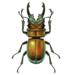 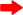 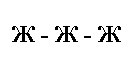 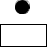 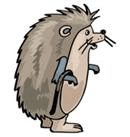 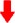 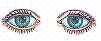 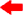 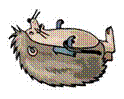 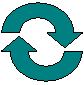 Жук жужжит, над ежом кружит,
А ежик лежит, на жука глядитЖук жужжит, над ежом кружит,
А ежик лежит, на жука глядитЖук жужжит, над ежом кружит,
А ежик лежит, на жука глядитЖук жужжит, над ежом кружит,
А ежик лежит, на жука глядитЖук жужжит, над ежом кружит,
А ежик лежит, на жука глядитЖук жужжит, над ежом кружит,
А ежик лежит, на жука глядитЖук жужжит, над ежом кружит,
А ежик лежит, на жука глядит*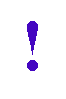 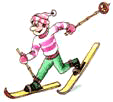 *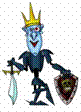 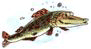 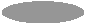 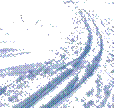 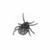 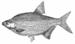 Осторожно, лыжник!
На лыжне – булыжник!Осторожно, лыжник!
На лыжне – булыжник!Осторожно, лыжник!
На лыжне – булыжник!Превращал Кощей 
щук и лещей в клещейПревращал Кощей 
щук и лещей в клещейПревращал Кощей 
щук и лещей в клещей*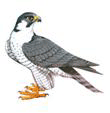 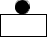 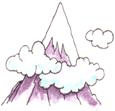 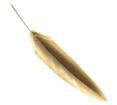 Орел на горе,
перо на орлеОрел на горе,
перо на орлеОрел на горе,
перо на орлеОрел на горе,
перо на орлеОрел на горе,
перо на орле*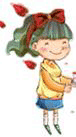 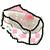 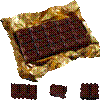 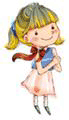 Лара любит мармелад,
а Клара – шоколадЛара любит мармелад,
а Клара – шоколадЛара любит мармелад,
а Клара – шоколад*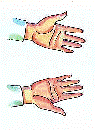 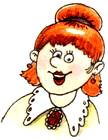 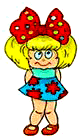 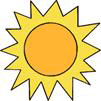 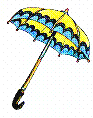 Дала тетя Зоя 
Зине зонт от знояДала тетя Зоя 
Зине зонт от знояДала тетя Зоя 
Зине зонт от знояДала тетя Зоя 
Зине зонт от знояДала тетя Зоя 
Зине зонт от зноя*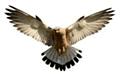 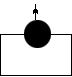 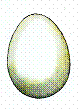 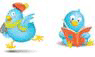 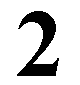 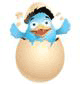 У орлицы из яйца
вылупились два птенцаУ орлицы из яйца
вылупились два птенцаУ орлицы из яйца
вылупились два птенцаУ орлицы из яйца
вылупились два птенцаУ орлицы из яйца
вылупились два птенца*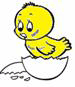 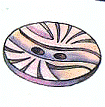 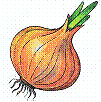 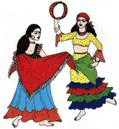 У цыпленка пуговица,
У цыганок - луковицаУ цыпленка пуговица,
У цыганок - луковицаУ цыпленка пуговица,
У цыганок - луковица*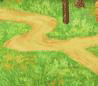 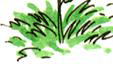 Тропка на травке,
травка на тропкеТропка на травке,
травка на тропкеТропка на травке,
травка на тропкеТропка на травке,
травка на тропкеТропка на травке,
травка на тропке*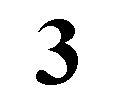 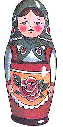 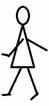 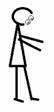 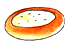 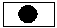 Три матрешки по тропке шли
и в траве ватрушку нашлиТри матрешки по тропке шли
и в траве ватрушку нашлиТри матрешки по тропке шли
и в траве ватрушку нашлиТри матрешки по тропке шли
и в траве ватрушку нашлиТри матрешки по тропке шли
и в траве ватрушку нашлиТри матрешки по тропке шли
и в траве ватрушку нашлиТри матрешки по тропке шли
и в траве ватрушку нашли*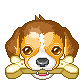 *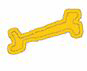 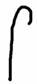 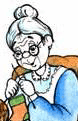 У Рекса – косточки,
у трех старушек – тросточкиУ Рекса – косточки,
у трех старушек – тросточкиУ Рекса – косточки,
у трех старушек – тросточкиУ Рекса – косточки,
у трех старушек – тросточкиУ Рекса – косточки,
у трех старушек – тросточки*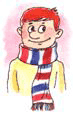 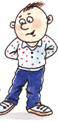 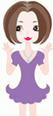 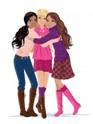 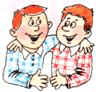 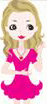 Друг у друга, подруга у подруги,
дружат с другом, дружат и с подругойДруг у друга, подруга у подруги,
дружат с другом, дружат и с подругойДруг у друга, подруга у подруги,
дружат с другом, дружат и с подругойДруг у друга, подруга у подруги,
дружат с другом, дружат и с подругойДруг у друга, подруга у подруги,
дружат с другом, дружат и с подругой*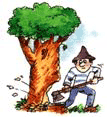 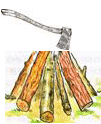 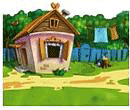 Три дроворуба 
на трех дворах 
дрова рубятТри дроворуба 
на трех дворах 
дрова рубятТри дроворуба 
на трех дворах 
дрова рубятТри дроворуба 
на трех дворах 
дрова рубятТри дроворуба 
на трех дворах 
дрова рубят*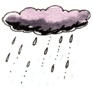 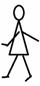 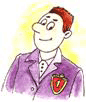 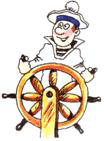 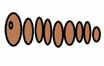 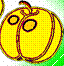 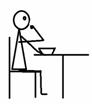 Дождик пройдет,
червяк подрастетДождик пройдет,
червяк подрастетДождик пройдет,
червяк подрастетЕрёма – матрос
ест абрикосЕрёма – матрос
ест абрикосЕрёма – матрос
ест абрикос*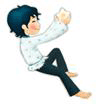 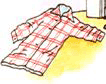 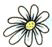 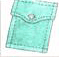 У Ивашки – рубашка,
на рубашке – кармашки,
на кармашках – ромашки.У Ивашки – рубашка,
на рубашке – кармашки,
на кармашках – ромашки.У Ивашки – рубашка,
на рубашке – кармашки,
на кармашках – ромашки.У Ивашки – рубашка,
на рубашке – кармашки,
на кармашках – ромашки.У Ивашки – рубашка,
на рубашке – кармашки,
на кармашках – ромашки.У Ивашки – рубашка,
на рубашке – кармашки,
на кармашках – ромашки.У Ивашки – рубашка,
на рубашке – кармашки,
на кармашках – ромашки.*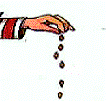 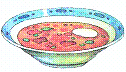 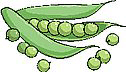 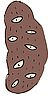 Накроши в окрошку
картошки и горошкуНакроши в окрошку
картошки и горошкуНакроши в окрошку
картошки и горошкуНакроши в окрошку
картошки и горошкуНакроши в окрошку
картошки и горошку*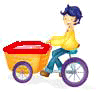 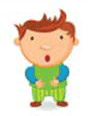 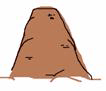 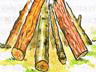 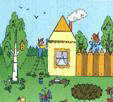 Привез Пров Егорке
во двор дров горкуПривез Пров Егорке
во двор дров горкуПривез Пров Егорке
во двор дров горкуПривез Пров Егорке
во двор дров горкуПривез Пров Егорке
во двор дров горку*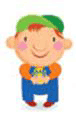 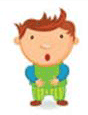 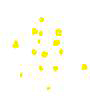 Ермошка Трошке 
крошит в окрошку крошкиЕрмошка Трошке 
крошит в окрошку крошкиЕрмошка Трошке 
крошит в окрошку крошкиЕрмошка Трошке 
крошит в окрошку крошкиЕрмошка Трошке 
крошит в окрошку крошки*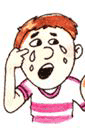 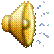 На горе, на горке
громко ревет ЕгоркаНа горе, на горке
громко ревет ЕгоркаНа горе, на горке
громко ревет ЕгоркаНа горе, на горке
громко ревет ЕгоркаНа горе, на горке
громко ревет Егорка*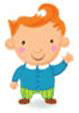 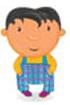 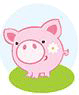 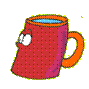 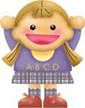 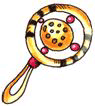 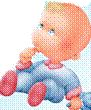 У Петрушки – ватрушка, у Андрюшки – хрюшка,
У Кирюшки – погремушка, у Танюшки - кружкаУ Петрушки – ватрушка, у Андрюшки – хрюшка,
У Кирюшки – погремушка, у Танюшки - кружкаУ Петрушки – ватрушка, у Андрюшки – хрюшка,
У Кирюшки – погремушка, у Танюшки - кружкаУ Петрушки – ватрушка, у Андрюшки – хрюшка,
У Кирюшки – погремушка, у Танюшки - кружкаУ Петрушки – ватрушка, у Андрюшки – хрюшка,
У Кирюшки – погремушка, у Танюшки - кружкаУ Петрушки – ватрушка, у Андрюшки – хрюшка,
У Кирюшки – погремушка, у Танюшки - кружкаУ Петрушки – ватрушка, у Андрюшки – хрюшка,
У Кирюшки – погремушка, у Танюшки - кружка*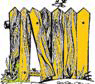 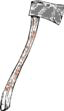 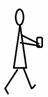 Шел Егор через двор,
нёс топор чинить заборШел Егор через двор,
нёс топор чинить заборШел Егор через двор,
нёс топор чинить заборШел Егор через двор,
нёс топор чинить заборШел Егор через двор,
нёс топор чинить забор*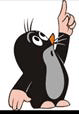 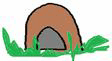 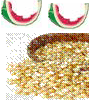 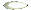 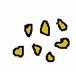 У крота в широкой норке
просо, рис, крупа и коркиУ крота в широкой норке
просо, рис, крупа и коркиУ крота в широкой норке
просо, рис, крупа и коркиУ крота в широкой норке
просо, рис, крупа и коркиУ крота в широкой норке
просо, рис, крупа и корки*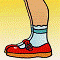 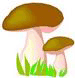 В траве у дорожки
три гриба на ножкахВ траве у дорожки
три гриба на ножкахВ траве у дорожки
три гриба на ножкахВ траве у дорожки
три гриба на ножкахВ траве у дорожки
три гриба на ножках*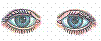 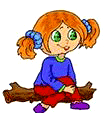 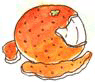 Посмотрите на Иринку – 
ест Иринка мандаринкуПосмотрите на Иринку – 
ест Иринка мандаринкуПосмотрите на Иринку – 
ест Иринка мандаринкуПосмотрите на Иринку – 
ест Иринка мандаринкуПосмотрите на Иринку – 
ест Иринка мандаринку*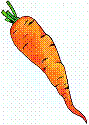 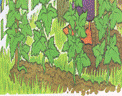 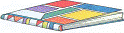 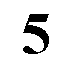 Морковка на грядке,
«пятерка» в тетрадкеМорковка на грядке,
«пятерка» в тетрадкеМорковка на грядке,
«пятерка» в тетрадкеМорковка на грядке,
«пятерка» в тетрадкеМорковка на грядке,
«пятерка» в тетрадке*Тропка на травке,
травка на тропкеТропка на травке,
травка на тропкеТропка на травке,
травка на тропкеТропка на травке,
травка на тропкеТропка на травке,
травка на тропке*Три матрешки по тропке шли
и в траве ватрушку нашлиТри матрешки по тропке шли
и в траве ватрушку нашлиТри матрешки по тропке шли
и в траве ватрушку нашлиТри матрешки по тропке шли
и в траве ватрушку нашлиТри матрешки по тропке шли
и в траве ватрушку нашлиТри матрешки по тропке шли
и в траве ватрушку нашлиТри матрешки по тропке шли
и в траве ватрушку нашли**У Рекса – косточки,
у трех старушек – тросточкиУ Рекса – косточки,
у трех старушек – тросточкиУ Рекса – косточки,
у трех старушек – тросточкиУ Рекса – косточки,
у трех старушек – тросточкиУ Рекса – косточки,
у трех старушек – тросточки*Друг у друга, подруга у подруги,
дружат с другом, дружат и с подругойДруг у друга, подруга у подруги,
дружат с другом, дружат и с подругойДруг у друга, подруга у подруги,
дружат с другом, дружат и с подругойДруг у друга, подруга у подруги,
дружат с другом, дружат и с подругойДруг у друга, подруга у подруги,
дружат с другом, дружат и с подругой*Три дроворуба 
на трех дворах 
дрова рубятТри дроворуба 
на трех дворах 
дрова рубятТри дроворуба 
на трех дворах 
дрова рубятТри дроворуба 
на трех дворах 
дрова рубятТри дроворуба 
на трех дворах 
дрова рубят*Дождик пройдет,
червяк подрастетДождик пройдет,
червяк подрастетДождик пройдет,
червяк подрастетЕрёма – матрос
ест абрикосЕрёма – матрос
ест абрикосЕрёма – матрос
ест абрикос*У Ивашки – рубашка,
на рубашке – кармашки,
на кармашках – ромашки.У Ивашки – рубашка,
на рубашке – кармашки,
на кармашках – ромашки.У Ивашки – рубашка,
на рубашке – кармашки,
на кармашках – ромашки.У Ивашки – рубашка,
на рубашке – кармашки,
на кармашках – ромашки.У Ивашки – рубашка,
на рубашке – кармашки,
на кармашках – ромашки.У Ивашки – рубашка,
на рубашке – кармашки,
на кармашках – ромашки.У Ивашки – рубашка,
на рубашке – кармашки,
на кармашках – ромашки.*Накроши в окрошку
картошки и горошкуНакроши в окрошку
картошки и горошкуНакроши в окрошку
картошки и горошкуНакроши в окрошку
картошки и горошкуНакроши в окрошку
картошки и горошку*Привез Пров Егорке
во двор дров горкуПривез Пров Егорке
во двор дров горкуПривез Пров Егорке
во двор дров горкуПривез Пров Егорке
во двор дров горкуПривез Пров Егорке
во двор дров горку*Ермошка Трошке 
крошит в окрошку крошкиЕрмошка Трошке 
крошит в окрошку крошкиЕрмошка Трошке 
крошит в окрошку крошкиЕрмошка Трошке 
крошит в окрошку крошкиЕрмошка Трошке 
крошит в окрошку крошки*На горе, на горке
громко ревет ЕгоркаНа горе, на горке
громко ревет ЕгоркаНа горе, на горке
громко ревет ЕгоркаНа горе, на горке
громко ревет ЕгоркаНа горе, на горке
громко ревет Егорка*У Петрушки – ватрушка, у Андрюшки – хрюшка,
У Кирюшки – погремушка, у Танюшки - кружкаУ Петрушки – ватрушка, у Андрюшки – хрюшка,
У Кирюшки – погремушка, у Танюшки - кружкаУ Петрушки – ватрушка, у Андрюшки – хрюшка,
У Кирюшки – погремушка, у Танюшки - кружкаУ Петрушки – ватрушка, у Андрюшки – хрюшка,
У Кирюшки – погремушка, у Танюшки - кружкаУ Петрушки – ватрушка, у Андрюшки – хрюшка,
У Кирюшки – погремушка, у Танюшки - кружкаУ Петрушки – ватрушка, у Андрюшки – хрюшка,
У Кирюшки – погремушка, у Танюшки - кружкаУ Петрушки – ватрушка, у Андрюшки – хрюшка,
У Кирюшки – погремушка, у Танюшки - кружка*Шел Егор через двор,
нёс топор чинить заборШел Егор через двор,
нёс топор чинить заборШел Егор через двор,
нёс топор чинить заборШел Егор через двор,
нёс топор чинить заборШел Егор через двор,
нёс топор чинить забор*У крота в широкой норке
просо, рис, крупа и коркиУ крота в широкой норке
просо, рис, крупа и коркиУ крота в широкой норке
просо, рис, крупа и коркиУ крота в широкой норке
просо, рис, крупа и коркиУ крота в широкой норке
просо, рис, крупа и корки*В траве у дорожки
три гриба на ножкахВ траве у дорожки
три гриба на ножкахВ траве у дорожки
три гриба на ножкахВ траве у дорожки
три гриба на ножкахВ траве у дорожки
три гриба на ножках*Посмотрите на Иринку – 
ест Иринка мандаринкуПосмотрите на Иринку – 
ест Иринка мандаринкуПосмотрите на Иринку – 
ест Иринка мандаринкуПосмотрите на Иринку – 
ест Иринка мандаринкуПосмотрите на Иринку – 
ест Иринка мандаринку*Морковка на грядке,
«пятерка» в тетрадкеМорковка на грядке,
«пятерка» в тетрадкеМорковка на грядке,
«пятерка» в тетрадкеМорковка на грядке,
«пятерка» в тетрадкеМорковка на грядке,
«пятерка» в тетрадке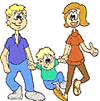 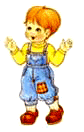 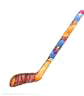 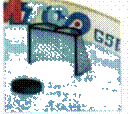 У нашего Илюшки
шайба да клюшка.У нашего Илюшки
шайба да клюшка.У нашего Илюшки
шайба да клюшка.*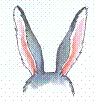 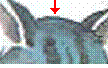 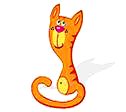 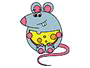 Ушки на макушке у кошки и у мышки,
Но у кошки ушки больше, чем у мышки.Ушки на макушке у кошки и у мышки,
Но у кошки ушки больше, чем у мышки.Ушки на макушке у кошки и у мышки,
Но у кошки ушки больше, чем у мышки.Ушки на макушке у кошки и у мышки,
Но у кошки ушки больше, чем у мышки.Ушки на макушке у кошки и у мышки,
Но у кошки ушки больше, чем у мышки.Ушки на макушке у кошки и у мышки,
Но у кошки ушки больше, чем у мышки.Ушки на макушке у кошки и у мышки,
Но у кошки ушки больше, чем у мышки.*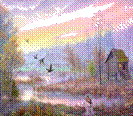 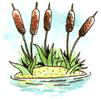 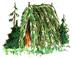 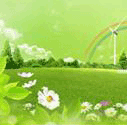 На болоте камыши,
На лужайке шалаши.На болоте камыши,
На лужайке шалаши.На болоте камыши,
На лужайке шалаши.На болоте камыши,
На лужайке шалаши.На болоте камыши,
На лужайке шалаши.*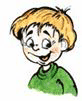 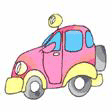 *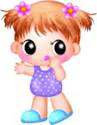 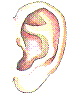 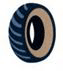 У Миши – машина,
У машины – шины.У Миши – машина,
У машины – шины.У Миши – машина,
У машины – шины.У Катюши – уши,
У Катюшки – ушкиУ Катюши – уши,
У Катюшки – ушкиУ Катюши – уши,
У Катюшки – ушки*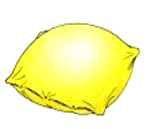 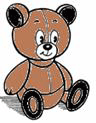 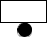 Большая подушка
У мишки под ушком.Большая подушка
У мишки под ушком.Большая подушка
У мишки под ушком.*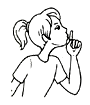 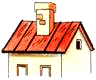 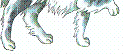 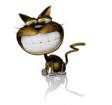 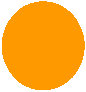 Тише, мыши, тише, мыши.
Рыжий кот пришел на крышу.Тише, мыши, тише, мыши.
Рыжий кот пришел на крышу.Тише, мыши, тише, мыши.
Рыжий кот пришел на крышу.Тише, мыши, тише, мыши.
Рыжий кот пришел на крышу.Тише, мыши, тише, мыши.
Рыжий кот пришел на крышу.Тише, мыши, тише, мыши.
Рыжий кот пришел на крышу.Тише, мыши, тише, мыши.
Рыжий кот пришел на крышу.*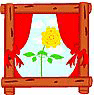 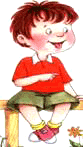 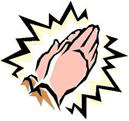 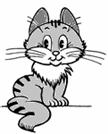 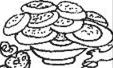 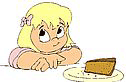 На окошке у Антошки – кошка
И котят немножкоНа окошке у Антошки – кошка
И котят немножкоНа окошке у Антошки – кошка
И котят немножкоЛадушки, ладушки,
Мы кушали оладушкиЛадушки, ладушки,
Мы кушали оладушкиЛадушки, ладушки,
Мы кушали оладушки*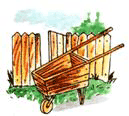 *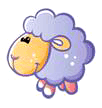 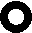 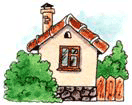 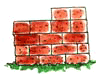 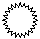 На тачке 
возят кирпичи для дачкиНа тачке 
возят кирпичи для дачкиНа тачке 
возят кирпичи для дачкиОвечка в колечках,
Колечки в колючкахОвечка в колечках,
Колечки в колючкахОвечка в колечках,
Колечки в колючках*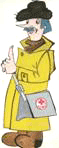 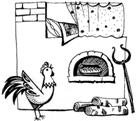 *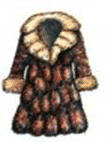 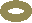 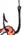 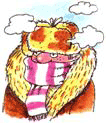 Печкин прячет в печке
крючочки и колечкиПечкин прячет в печке
крючочки и колечкиПечкин прячет в печке
крючочки и колечкиПечкин прячет в печке
крючочки и колечкиПечкин прячет в печке
крючочки и колечкиШубка у овечки
теплее любой печкиШубка у овечки
теплее любой печкиШубка у овечки
теплее любой печки*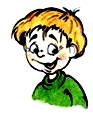 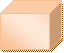 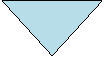 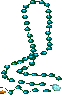 У Сани посылка,
в ней бусы и посылкаУ Сани посылка,
в ней бусы и посылкаУ Сани посылка,
в ней бусы и посылка*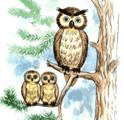 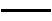 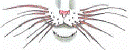 У сов нет усовУ сов нет усовУ сов нет усовУ сов нет усовУ сов нет усов*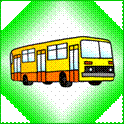 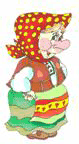 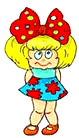 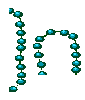 В автобусе бабуся 
Рассыпала Люсины бусыВ автобусе бабуся 
Рассыпала Люсины бусыВ автобусе бабуся 
Рассыпала Люсины бусыВ автобусе бабуся 
Рассыпала Люсины бусыВ автобусе бабуся 
Рассыпала Люсины бусы*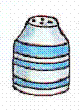 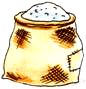 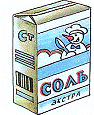 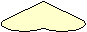 В солонку соленой насыпали соли,
той солью посолим мы суп из фасолиВ солонку соленой насыпали соли,
той солью посолим мы суп из фасолиВ солонку соленой насыпали соли,
той солью посолим мы суп из фасолиВ солонку соленой насыпали соли,
той солью посолим мы суп из фасолиВ солонку соленой насыпали соли,
той солью посолим мы суп из фасолиВ солонку соленой насыпали соли,
той солью посолим мы суп из фасолиВ солонку соленой насыпали соли,
той солью посолим мы суп из фасоли*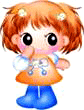 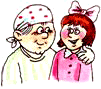 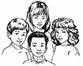 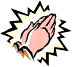 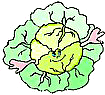 Соня в суп добавит соль,
А потом капусту.
Все соседи хвалят суп,
Он сегодня вкусный!Соня в суп добавит соль,
А потом капусту.
Все соседи хвалят суп,
Он сегодня вкусный!Соня в суп добавит соль,
А потом капусту.
Все соседи хвалят суп,
Он сегодня вкусный!Соня в суп добавит соль,
А потом капусту.
Все соседи хвалят суп,
Он сегодня вкусный!Соня в суп добавит соль,
А потом капусту.
Все соседи хвалят суп,
Он сегодня вкусный!Соня в суп добавит соль,
А потом капусту.
Все соседи хвалят суп,
Он сегодня вкусный!Соня в суп добавит соль,
А потом капусту.
Все соседи хвалят суп,
Он сегодня вкусный!*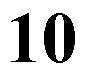 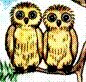 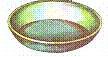 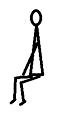 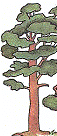 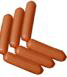 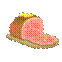 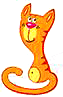 Десять совят 
на сосне сидятДесять совят 
на сосне сидятДесять совят 
на сосне сидятДесять совят 
на сосне сидятДесять совят 
на сосне сидятВ миске у киски
мясо и сосискиВ миске у киски
мясо и сосискиВ миске у киски
мясо и сосиски*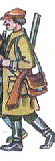 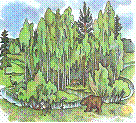 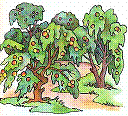 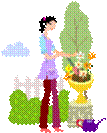 Лесник в лесу,
садовник в садуЛесник в лесу,
садовник в садуЛесник в лесу,
садовник в садуЛесник в лесу,
садовник в садуЛесник в лесу,
садовник в саду*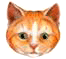 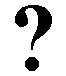 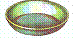 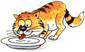 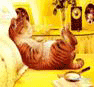 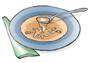 Киска, киска, где твоя миска?
Ест киска суп из миски,
сыта киска – пуста мискаКиска, киска, где твоя миска?
Ест киска суп из миски,
сыта киска – пуста мискаКиска, киска, где твоя миска?
Ест киска суп из миски,
сыта киска – пуста мискаКиска, киска, где твоя миска?
Ест киска суп из миски,
сыта киска – пуста мискаКиска, киска, где твоя миска?
Ест киска суп из миски,
сыта киска – пуста мискаКиска, киска, где твоя миска?
Ест киска суп из миски,
сыта киска – пуста мискаКиска, киска, где твоя миска?
Ест киска суп из миски,
сыта киска – пуста мискаКиска, киска, где твоя миска?
Ест киска суп из миски,
сыта киска – пуста мискаКиска, киска, где твоя миска?
Ест киска суп из миски,
сыта киска – пуста миска*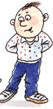 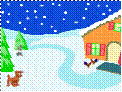 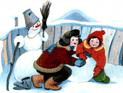 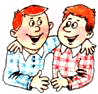 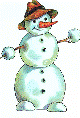 Слава и Саня на улице были,
снеговика они вместе слепилиСлава и Саня на улице были,
снеговика они вместе слепилиСлава и Саня на улице были,
снеговика они вместе слепилиСлава и Саня на улице были,
снеговика они вместе слепилиСлава и Саня на улице были,
снеговика они вместе слепили*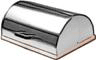 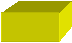 Соль в солонке,
а масло в масленкеСоль в солонке,
а масло в масленкеСоль в солонке,
а масло в масленкеСоль в солонке,
а масло в масленкеСоль в солонке,
а масло в масленке*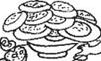 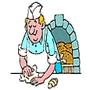 Ладушки, ладушки,
испекли оладушкиЛадушки, ладушки,
испекли оладушкиЛадушки, ладушки,
испекли оладушки*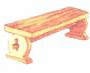 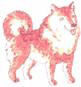 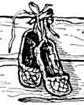 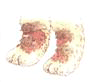 На лавке – Лайка,
у Лайки – лапки,
на лапках - лаптиНа лавке – Лайка,
у Лайки – лапки,
на лапках - лаптиНа лавке – Лайка,
у Лайки – лапки,
на лапках - лаптиНа лавке – Лайка,
у Лайки – лапки,
на лапках - лаптиНа лавке – Лайка,
у Лайки – лапки,
на лапках - лаптиНа лавке – Лайка,
у Лайки – лапки,
на лапках - лаптиНа лавке – Лайка,
у Лайки – лапки,
на лапках - лапти*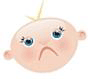 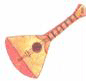 Невесело Лайке – 
нету балалайкиНевесело Лайке – 
нету балалайкиНевесело Лайке – 
нету балалайки*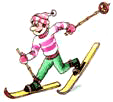 Осторожно, лыжник!
На лыжне – булыжник!Осторожно, лыжник!
На лыжне – булыжник!Осторожно, лыжник!
На лыжне – булыжник!*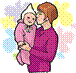 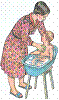 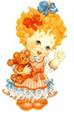 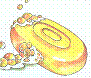 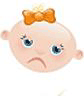 Мама мыла Милу мылом,
Мила мыла не любилаМама мыла Милу мылом,
Мила мыла не любилаМама мыла Милу мылом,
Мила мыла не любилаМама мыла Милу мылом,
Мила мыла не любилаМама мыла Милу мылом,
Мила мыла не любилаМама мыла Милу мылом,
Мила мыла не любилаМама мыла Милу мылом,
Мила мыла не любила*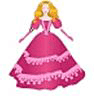 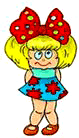 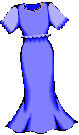 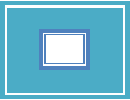 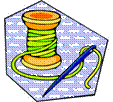 Вот для куклы Мила стала
платье шить и одеялоВот для куклы Мила стала
платье шить и одеялоВот для куклы Мила стала
платье шить и одеялоВот для куклы Мила стала
платье шить и одеялоВот для куклы Мила стала
платье шить и одеяло*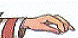 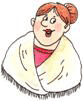 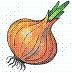 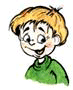 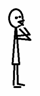 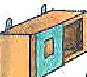 Клала Клава лук на полку,
позвала к себе НиколкуКлала Клава лук на полку,
позвала к себе НиколкуКлала Клава лук на полку,
позвала к себе НиколкуКлала Клава лук на полку,
позвала к себе НиколкуКлала Клава лук на полку,
позвала к себе НиколкуКлала Клава лук на полку,
позвала к себе НиколкуКлала Клава лук на полку,
позвала к себе Николку*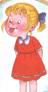 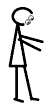 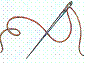 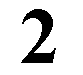 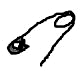 Милочка нашла на полке
две булавки, две иголкиМилочка нашла на полке
две булавки, две иголкиМилочка нашла на полке
две булавки, две иголкиМилочка нашла на полке
две булавки, две иголкиМилочка нашла на полке
две булавки, две иголкиМилочка нашла на полке
две булавки, две иголкиМилочка нашла на полке
две булавки, две иголки*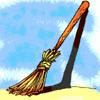 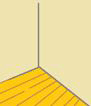 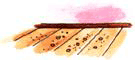 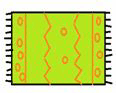 Метла в углу, 
половик на полуМетла в углу, 
половик на полуМетла в углу, 
половик на полуМетла в углу, 
половик на полуМетла в углу, 
половик на полу*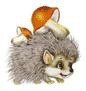 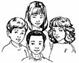 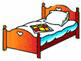 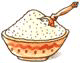 Ежик жил у нас в углу,
ел и спал он на полуЕжик жил у нас в углу,
ел и спал он на полуЕжик жил у нас в углу,
ел и спал он на полуЕжик жил у нас в углу,
ел и спал он на полуЕжик жил у нас в углу,
ел и спал он на полуЕжик жил у нас в углу,
ел и спал он на полуЕжик жил у нас в углу,
ел и спал он на полу*Соль в солонке,
а масло в масленкеСоль в солонке,
а масло в масленкеСоль в солонке,
а масло в масленкеСоль в солонке,
а масло в масленкеСоль в солонке,
а масло в масленке*В солонку соленой насыпали соли,
той солью посолим мы суп из фасолиВ солонку соленой насыпали соли,
той солью посолим мы суп из фасолиВ солонку соленой насыпали соли,
той солью посолим мы суп из фасолиВ солонку соленой насыпали соли,
той солью посолим мы суп из фасолиВ солонку соленой насыпали соли,
той солью посолим мы суп из фасолиВ солонку соленой насыпали соли,
той солью посолим мы суп из фасолиВ солонку соленой насыпали соли,
той солью посолим мы суп из фасоли